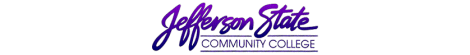 Goal Progress ReportProgram:Biomedical Equipment Technology  Report period:2015-2016GoalsRequest & Justification/ResourcesGoal ProgressStrategies Implemented & Follow-upMaintain the student laboratories with up-to-date instructional equipment in order to provide quality instructional experience.Purchase the following:Tool Kits @ estimated cost of $1,182Soldering stations:1 hot air-$6001 surface mount-station @ $2504 general units @ $180 each for a total of $720Routine lab supplies @ estimated cost of$1,5006 Lamps and Magnifiers @ estimated cost of $150 each, total estimated cost of $1,000Lab Equipment repair and calibration @ estimated cost of $4000General soldering soldering units were procured.  Other equipment listed still remain. 
Will continue to recommend. Maintain up-to-date instruction and courses to prepare students for employment in the fieldNo funding requested at this time.Accomplished.
Continue direction.
Maintain student laboratories with up-to-date software and computer equipment in order to provide quality instructionReplace student lab computer @ estimated cost of $1,200, or no cost if replaced with internal computerStudent Lab Printer @ estimated cost of $300Faculty office printer/1st floor printer for GLB-Biomed use @ estimated cost of $450Not Accomplished.Not Accomplished.Not Accomplished.The program will continue to seek out opportunities to support funding for lab equipment and supplies and will aggressively seek grant funds and other support. Maintain a steady student learning pace given the amount of materials, instruction, and activities necessary to produce qualified technicians.No funding requested at this time.Accomplished.Continue direction.Develop new clinical contracts with additional healthcare settingsNo funding requested at this time.Accomplished.Continue direction.Submission date: 9/15/2016Submission date: 9/15/2016Submitted by: Eric CarwellSubmitted by: Eric Carwell